Enterprise Health Management Platform (eHMP)Release Notes for Release Version 1.2.19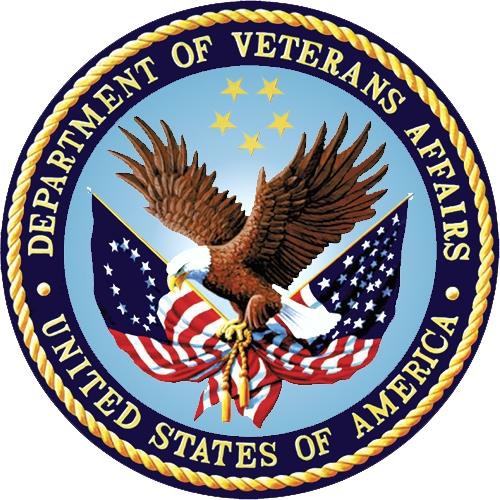 Department of Veterans AffairsJanuary 2017Version 1.0Revision HistoryDeliverable (Product) Version History(Note: Yellow highlights components that changed)Table of ContentsTable of TablesTable 4-1 Other Known Issues	4Table 5-1 Fixed Defects	7Table A-1 M Triggers	8Table B-1 VA FileMan Files	8Table C-1 Approved Integration Control Registrations	11Table D-1 New Parameters	18IntroductionThe Enterprise Health Management Platform (eHMP) project is a multi-year effort to evolve a modern, service-oriented platform which provides a web-based user interface (UI), clinical data services, and assembles patient clinical data from federated Veterans Health Information Systems and Technology Architecture (VistA) repositories, Department of Defense (DoD), and private partner data sources, reflective of each location providing care to the patient. This federated data is aggregated into an enterprise patient record. eHMP service components will span all application layers, including presentation, business and core services, and data access.Release 1.2 introduced critical viewer edition enhancements to provide new capabilities to the Department of Veterans Affairs (VA) beyond what is available today via Computerized Patient Record System (CPRS), Joint Legacy Viewer (JLV), and VistAWeb. The system provides enhanced presentations of clinical data that ranges from trend views that provide a quick snapshot of easily understandable data, to detailed views that provide the user with a full range of options for examining longitudinal patient medical records. Users are able to configure these views into a limitless number of custom workspaces in order to support a variety of clinical workflows. There is also multiple pre-configured workspaces available to the user, which are filtered for specific conditions. The workspaces provide the appropriate clinical information for a selected condition (e.g., COPD, Diabetes). Further enhancements include the Military History applet, improved text search, and online application help screens.PurposeThese release notes provide an overview of the patch, and closed and known defects associated with this release.This version of the release notes covers the release of eHMP Version 1.2.19 that incorporates the release of HMP*2.0*8.ScopeThese release notes associated with eHMP Release Version 1.2.19 are the first notes for this release.Release MethodRelease execution is dependent upon the type of code released. These consolidated release notes will cover both VistA (Kernel Installation and Distribution System (KIDS)) and eHMP UI (web- based) releases, as both comprise the totality of eHMP as an application. Releases will occur first in Pre-production/Test accounts and then in Production.The rollout strategy for both types of code depends upon the complexity of the release. Complex releases will be executed as a controlled release by wave, while more routine releases will be executed simultaneously nation-wide, following the standard national patch release process.VistA releases will occur via FORUM and eHMP UI releases will be executed by the Release Team installing eHMP code into the Austin Information Technology Center (AITC) accounts.Following successful deployment to AITC, the Release Team will install the same version into the Philadelphia Information Technology Center (PITC) Production account for a warm-based failover contingency.Installation RequirementsVistA Patch InstallationPrerequisites for InstallationA prerequisite for installation is that sites are up to date, meaning, that previously nationally released patches have been installed.Needed DLLsNot applicable to eHMP.M TriggersAppendix 1 lists a description of triggers/events that impact eHMP.FilesAppendix 2 provides a list of new/modified VA FileMan files that are exported with eHMP KIDS patches.Approved Integration Control RegistrationsAppendix 3 provides the eHMP Integration Control Registrations (ICRs).New ParametersAppendix 4 provides a list of new parameters for eHMP VistA, exported using the Kernel Parameters File. There are no new parameters for the eHMP UI.Operational Data Sync and Patient Data SyncIn the current eHMP system, all operational data from the primary VistA site must be complete before any patient sync can occur. The approach for handling operational data in VistA Exchange Synchronization (VX-Sync), however, must eliminate blocking where possible, avoid bottlenecks, and contribute to the overall scalability of the system.Implementation Strategy for VX-SyncOperational Data Subscription Handler – The purpose of the Operational Data Subscription Handler is simply to initiate the operational data sync. It will accept an operational subscription job which contains a list of sites to subscribe for operational data. For each site in the given list, it will send out the appropriate remote procedure call (RPC) so that the site will begin staging and sending operational data.Integration of metastamps – Metastamps will be applied to operational data up to the "source" layer so that the system can keep track of the progress of the initial operational data sync per site. An operational data metastamp is used to ensure that all the operationaldata from a site is received during the initial sync with that site. Operational data does not have a last edit time to be used for the metastamp. Therefore, the operational data metastamp will be produced using the request time instead, similar to secondary site data.Operational data pathway (Store Operational Data Handler and additions to Vista Site Data Poller) – Data sent by the VistA systems will be received by the Vista Site Data Pollers. The Data Pollers will receive both operational and patient data from the primary sources; however, it is not appropriate for operational data to be sent to the Record Enrichment Handler. Therefore, the Vista-Record-Processor determines which type of data it receives and subsequently send that data on the appropriate pathway. If the handler receives operational data, it will send it to a Store Operational Data Handler. The Store Operational Data Handler will send the operational data to JSON Data Store (JDS) to be stored in the appropriate section of JDS.Determining when a site is ready to sync patients – The Sync Rules Engine includes rules to make sure that a primary site is not synchronized until its operational data has been successfully loaded.Known IssuesKnown Patient Safety IssuesThere are no registered patient safety issues addressed in this version of eHMP.Other Known IssuesAt the time of this writing, all known issues are listed in Table 4-1.Table 4-1 Other Known IssuesIncluded New Functionality and Defect FixesIncluded User StoriesThere were no user stories implemented in eHMP Release 1.2.19.Fixed DefectsDefects resolved in eHMP Release 1.2.19 are listed below in Table 5-1.Table 5-1 Fixed DefectsFixed VA DefectsThere were no VA reported defects fixed in eHMP Release 1.2.19.Appendix 1 – M TriggersTable A-1 details the M Triggers.Table A-1 M TriggersAppendix 2 – FilesTable B-1 details the new/modified VA FileMan files that are exported with eHMP KIDS patches.Table B-1 VA FileMan FilesAppendix 3 – Approved Integration Control RegistrationsTable C-1 details the Approved Integration Control Registrations.Table C-1 Approved Integration Control RegistrationsAppendix 4 – New ParametersTable D-1 details the new parameters.Table D-1 New ParametersDateVersionDescriptionAuthor01/26/20171.0Update to document eHMP v1.2.19Accenture Federal ServicesRevisionRelease DescriptionDateeHMP User Interface (UI)Health Management Platform (HMP) PatchPre-Requisite Patches1.2.19HMP*2.0*829-Dec-16eHMP UI 1.2.7 1.2.rc30.88819HMP*2.0*8HMP 2.0*2PX*1.0*216 (Note: associated patch; however, not a product or deliverable by Accenture Federal Services (AFS))1.2.18eHMP UI 1.2.716-Dec-16eHMP UI 1.2.7 1.2.rc30.88819HMP*2.0*2HMP*2.0*1(HMP_MULTIBUILD_2-0_P02_T3.KID) PSS*1.0*197DG*5.3*921 GMRV*5.0*32 OR*3.0*421 PSB*3.0*95 MC*2.3*47RevisionRelease DescriptionDateeHMP User Interface (UI)Health Management Platform (HMP) PatchPre-Requisite Patches1.2.17HMP*2.0*219-Dec-16eHMP UI 1.2.6 1.2.rc26.79841HMP*2.0*2HMP*2.0*1(HMP_MULTIBUILD_2-0_P02_T3.KID) PSS*1.0*197DG*5.3*921 GMRV*5.0*32 OR*3.0*421 PSB*3.0*95MC*2.3*471.2.16HMP*2.0*627-Oct-16eHMP UI 1.2.6 1.2.rc26.79841HMP 2.0*6HMP*2.0*11.2.15eHMP UI 1.2.626-Oct-16eHMP UI 1.2.6 1.2.rc26.79841HMP 2.0*1HMP*2.0 (HMP_2-0_20160223-02.KID) PSB*3.0*94 (PSB3_0P94T6.KID)PRB 2.9 (HMP_PREREQ_BUNDLE_2-0_V2-9.KID)1.2.14eHMP UI 1.2.51-Aug-16eHMP UI 1.2.51.2.5.77365HMP 2.0*1HMP*2.0 (HMP_2-0_20160223-02.KID) PSB*3.0*94 (PSB3_0P94T6.KID)PRB 2.9 (HMP_PREREQ_BUNDLE_2-0_V2-9.KID)1.2.13HMP*2.0*125-Jul-16eHMP UI 1.2.41.2.4.70681HMP 2.0*1HMP*2.0 (HMP_2-0_20160223-02.KID) PSB*3.0*94 (PSB3_0P94T6.KID)PRB 2.9 (HMP_PREREQ_BUNDLE_2-0_V2-9.KID)1.2.12PSB*3.0*9410-May-16eHMP UI 1.2.41.2.4.70681HMP*2.0 v6.1.7(HMP_2-0_20160223- 02.KID)PSB*3.0*94 (PSB3_0P94T6.KID)PRB 2.9 (HMP_PREREQ_BUNDLE_2-0_V2-9.KID)1.2.11eHMP UI 1.2.406-Apr-16eHMP UI 1.2.41.2.4.70681HMP*2.0 v6.1.7(HMP_2-0_20160223- 02.KID)PRB 2.9 (HMP_PREREQ_BUNDLE_2-0_V2-9.KID)RevisionRelease DescriptionDateeHMP User Interface (UI)Health Management Platform (HMP) PatchPre-Requisite Patches1.2.10eHMP UI 1.2.317-Mar-16eHMP UI 1.2.31.2.3.64914HMP*2.0 v6.1.7(HMP_2-0_20160223- 02.KID)PRB 2.9 (HMP_PREREQ_BUNDLE_2-0_V2-9.KID)1.2.9HMP*2.0 PRB 2.904-Mar-16eHMP UI 1.2.21.2.2.49391HMP*2.0 v6.1.7(HMP_2-0_20160223- 02.KID)PRB 2.9 (HMP_PREREQ_BUNDLE_2-0_V2-9.KID) (GMRC*3.0*80MD*1.0*38 PSB*3.0*79 OR*3.0*390 TIU*1.0*106 TIU*1.0*298USR*1.0*37)1.2.8HMP*2.017-Feb-16eHMP UI 1.2.21.2.2.49391HMP*2.0 v6.1.6(HMP_2-0_20160217- 01.KID)PRB 2.8 (HMP_PREREQ_BUNDLE_2-0_V2-8.KID)1.2.7HMP*2.011-Feb-16eHMP UI 1.2.21.2.2.49391HMP*2.0 v6.1.5(HMP_2-0_20160201- 02.KID)PRB 2.8 (HMP_PREREQ_BUNDLE_2-0_V2-8.KID)1.2.6HMP*2.027-Jan-16eHMP UI 1.2.21.2.2.49391HMP*2.0 v6.1.4(HMP_2-0_20160122- 01.KID)PRB 2.8 (HMP_PREREQ_BUNDLE_2-0_V2-8.KID)RevisionRelease DescriptionDateeHMP User Interface (UI)Health Management Platform (HMP) PatchPre-Requisite Patches1.2.5PRB 2.809-Jan-16eHMP UI 1.2.21.2.2.49391HMP*2.0 v6.1.3(HMP_2-0_20151030- 01.KID)PRB 2.8(HMP_PREREQ_BUNDLE_2-0_V2-8.KID) (GMRC*3.0*80MD*1.0*38 PSB*3.0*79 OR*3.0*390 TIU*1.0*106 TIU*1.0*298USR*1.0*37)1.2.4HMP*2.030-Dec-15eHMP UI 1.2.21.2.2.49391HMP*2.0 v6.1.3(HMP_2-0_20151030- 01.KID)PRB 2.4 (HMP_PREREQ_BUNDLE_2-0_V2-4.KID)1.2.3eHMP UI 1.2.217-Nov-15eHMP UI 1.2.21.2.2.49391HMP*2.0 v6.1.2.J(HMP_2-0_20150910- 04.KID)PRB 2.4 (HMP_PREREQ_BUNDLE_2-0_V2-4.KID)1.2.2eHMP UI 1.2.1 HMP*2.0PRB 2.414-Oct-15eHMP UI 1.2.11.2.1.47792HMP*2.0 v6.1.2.J(HMP_2-0_20150910- 04.KID)PRB 2.4(HMP_PREREQ_BUNDLE_2-0_V2-4.KID) (GMRC*3.0*80MD*1.0*38 PSB*3.0*79 OR*3.0*390 TIU*1.0*106 TIU*1.0*298USR*1.0*37)1.2.1HMP*2.022-Aug-15N/AHMP*2.0 v6.1N/AIDNameSeverityOpened DatePlanned ReleaseDE3057Visit date showing up as 'Invalid Date' on patient select pageLow11/10/2015HMP*2.0*4DE3409MAXSTRING at STRING+7^HMPD in Portland ProductionMedium01/06/2016HMP*2.0*4DE3944Procedures (Surgery/SR) and their result documents do not trigger a freshness updateHigh02/29/2016HMP*2.0*4DE4198ICR 2048 Remediation - HMP should use the VPR 1.5+ improvements to use ENCEVENT^PXKENCMedium03/24/2016HMP*2.0*3DE4214HMPUPD and HMP PUT DEMOGRAPHICS are unused and need to be removedLow03/25/2016HMP*2.0*3DE4264ICR 2686 - OE/RR direct reference to XTV(8989.5Low03/31/2016HMP*2.0*3DE4382ICR 6395 - HMP READ ACCESS TO PS(55Low04/11/2016HMP*2.0*3DE4384ICR 6277 - HMP ACCESS TO the MH Questions file (#601.72)Medium04/11/2016HMP*2.0*4DE4469ICR 6359 - Using STATUS^SDAMA308 API to retrieve the Patient Appointment StatusLow04/19/2016HMP*2.0*3DE4474GETKEYS^HMPCRPC1 does not handle broken key pointers or delegated keysMedium04/19/2016HMP*2.0*4DE4488ICR 6369 - Accessing the MEDICATION ROUTES File (#51.2) using direct global readsHigh04/20/2016HMP*2.0*3DE4496Patient loop exits prematurely during Operational Data Synch if DFN is less than one. (pt-select domain)High04/20/2016HMP*2.0*4IDNameSeverityOpened DatePlanned ReleaseDE4611checkHealth does not include commas between list elements in JSON objectsMedium04/28/2016HMP*2.0*4DE4685Direct Global Read: ^AUPNPROBMedium05/04/2016HMP*2.0*3DE4777Undefined Error in DC ProductionLow05/11/2016HMP*2.0*4DE4879The ""stampTime"" did not get updated when modifying the Health FactorMedium05/20/2016HMP*2.0*4DE5033Replace calls to the ICDCODE APIs to use ICDEX APIsMedium05/27/2016HMP*2.0*3DE5038VX-Sync did not get right data in freshness for Procedure domain via VistA code.Medium05/27/2016HMP*2.0*3DE5080Undefined error during ODS in orderable items domain. VALIDOI+3^HMPCORD4Low06/01/2016HMP*2.0*4DE5111Undefined error retrieving child orders GET+8^ORQ12Low06/03/2016HMP*2.0*3DE5139Undefined error in ORWPCE PCE4NOTE remote procedure (production)High06/06/2016HMP*2.0*4DE5208Retire ""HMP SAVE NOTE STUB"" RPC call.Low06/09/2016HMP*2.0*3DE5209The VX-Sync did not get a new update for the provider at initial sync and freshness updateMedium06/09/2016HMP*2.0*4DE5369Sync Adverse Reaction Assessment data to JDSMedium06/17/2016HMP*2.0*4DE5411Rebooked appointments have incorrect statusLow06/22/2016HMP*2.0*4DE5645Order Detail: Missing Treating Specialty ID in JDSMedium07/12/2016HMP*2.0*4DE5719VA-480 More Strange (Lab/Rad) orders in the meds appletsHigh07/14/2016HMP*2.0*4DE5916Clinical reminders show in CPRS but not eHMP r1.2/R1118324FY17Critical07/22/2016HMP*2.0*4DE6002Orders: Order Status Change Not Reflected For Outpatient Med Order Placed on Hold but UnsignedHigh07/27/2016HMP*2.0*4DE6047Freshness stream error when deleting ""tidy"" nodes TIDYX+3^HMPDJFSGMedium07/29/2016HMP*2.0*4DE6100ICR Change GETFREQ^ORWLEX to call FREQ^LEXUHigh08/02/2016HMP*2.0*3IDNameSeverityOpened DatePlanned ReleaseDE6147Change direct global read of DIC(4 in HMPTFU2 to be FileMan readsMedium08/03/2016HMP*2.0*3DE6168Error when building consult domains, MAXSTRING at line ESC+5^HMPJSONE at IndianapolisLow08/04/2016HMP*2.0*4DE6285""Refused"" temperature vital JDS record has ""metricResults"" value of -17.8Medium08/10/2016HMP*2.0*3DE6332Narrative Lab Results: Missing Electron Microscopy Report Content And Status=Completed in eHMP versus Incomplete in VistA (Test Data Issue?)Medium08/12/2016HMP*2.0*3DE6363HMP Routines Are Missing ICR DocumentationMedium08/16/2016HMP*2.0*3DE6374Error when decoding JSON object at Memphis, DIRECT+24^HMPJSONDMedium08/16/2016HMP*2.0*4DE6480Unused RPCs in HMP UI CONTEXTMedium08/22/2016HMP*2.0*3DE6485PCE^HMPEVNT is causing a problem with lab results reporting. Reported in San Diego, PortlandHigh08/23/2016HMP*2.0*4DE6486Need RPC's to return items in the freshness stream, and then allow selective removalHigh08/23/2016HMP*2.0*4DE6526Make the eHMP Monitor/Dashboard conform to SAC standardsLow08/24/2016HMP*2.0*3DE6589HMP Remote Procedures no longer being usedMedium08/29/2016HMP*2.0*3DE6591HL7 date-time format may be 12 characters instead of 14, related to DE5016Medium08/29/2016HMP*2.0*4DE6594Alias flag not returned on full-name patient search results dataLow08/29/2016HMP*2.0*3DE6606Review all calls to GET^DIQ and GETS^DIQ for efficiencyHigh08/29/2016HMP*2.0*4DE6629Allergy Writeback not rejecting invalid entriesCritical08/31/2016HMP*2.0*4DE6644Update HMP CHKXTMP remote procedure to provide data that can be parsed and fix monitorLow08/31/2016HMP*2.0*4DE6652ICR 6357 - Remove sign-symptom domainHigh09/01/2016HMP*2.0*3IDNameSeverityOpened DatePlanned ReleaseDE6716Prod_Medications Are Displaying without NamesHigh09/06/2016HMP*2.0*4DE6856Undefined variable HMPFRSP in Production site Omaha in routine HMPDJFSHigh09/14/2016HMP*2.0*4DE6869VA-515 Empty Data Source Modal in eHMPHigh09/14/2016HMP*2.0*3DE6877Portland_Production - Problems in CPRS not displaying in eHMPHigh09/14/2016HMP*2.0*4DE6942VA-514 Not all Progress Notes display within eHMPHigh09/19/2016HMP*2.0*3DE7331Unused RPCs should be removed from HMP UI CONTEXT and HMP SYNCHRONIZATION CONTEXTMedium12/21/2016HMP*2.0*3DE7337DGWPT BYWARD RPC needs to be added to HMP menu optionMedium12/21/2016HMP*2.0*3IDNameSeverityOpened DateTest Method/Test Case IdentifierDE6888Enable Add Immunizations after PX215 National Release.High09/15/2016M TriggersProtocol Name	New/Modified/Deleted-------------	--------------------HMP DGPF ASSIGN FLAG	ModifiedPROTOCOL List	NOV 15, 2016@20:00	PAGE 1NUMBER: 6193	NAME: HMP DGPF ASSIGN FLAGTYPE: action	CREATOR: PROGRAMMER,ONE PACKAGE: HEALTH MANAGEMENT PLATFORMDESCRIPTION:	Used to trigger a JDS update when the DGPF ASSIGN FLAG action protocol is used. A patient must have been selected and the DFN value is in DGDFN.ENTRY ACTION: I $G(DGDFN),$L($T(POST^HMPEVNT)) D POST^HMPEVNT(DGDFN,"patient", DGDFN)VA FileMan FilesSTANDARD DATA DICTIONARY #800000 -- HMP SUBSCRIPTION FILE	11/15/16	PAGE 1 STORED IN ^HMP(800000,  *** NO DATA STORED YET ***	SITE: VEHU MASTER	UCI: VI STA,ROU			(VERSION 2.0)DATA	NAME	GLOBAL	DATAELEMENT	TITLE	LOCATION	TYPE800000,.07	DEFAULT?	0;7 SET'1' FOR YES;'0' FOR NO;LAST EDITED:	JUL 20, 2016HELP-PROMPT:	Enter 1 for the default eHMP primarysubscription.DESCRIPTION:	This field identifies the primary eHMPsubscription for this server. It identifies this server as the default for operations such as selecting a subscription to monitor in the option eHMP Dashboard [HMPMON DASHBOARD]. Only one server at a time can be set as the default. If this file contains only one record, then it will be used automatically as the default.TECHNICAL DESCR: Used in $$GETSRVR^HMPMOND to identify thedefault subscription if this file contains more than one.FIELD INDEX:	AD (#1341)	REGULAR	IR	SORTING ONLYShort Descr: Index of operational data by server.VA FileMan FilesDescription: This index is used to find operational data for each eHMP server.Set Logic: S ^HMP(800000,"AD",X,DA)=""Set Cond: S X=X(1)Kill Logic: K ^HMP(800000,"AD",X,DA)Kill Cond: S X=X(1)Whole Kill: K ^HMP(800000,"AD")X(1): DEFAULT? (800000,.07) (Subscr 1) (forwards)STANDARD DATA DICTIONARY #800003 -- HMP EVENT FILE		11/15/16	PAGE 1 STORED IN ^HMPLOG(800003,  *** NO DATA STORED YET ***	SITE: VEHU MASTER		UCI: VISTA,ROU			(VERSION 2.0)DATA	NAME	GLOBAL	DATAELEMENT	TITLE	LOCATION	TYPEThis file is used to log VistA events relevant to the eHMP environment. Its primary purpose is to record data that otherwise would not be logged, such as corrupt or missing data, or broken pointers.It is also used by the eHMP to log maintenance activities.DD ACCESS: @ RD ACCESS:WR ACCESS: @ DEL ACCESS: @ LAYGO ACCESS: @ AUDIT ACCESS: @IDENTIFIED BY: EVENT DATE/TIME (#.02)[R]CROSSREFERENCED BY: TYPE OF EVENT(ATYP), LOG NUMBER(B), EVENT DATE/TIME(C) 800003,.01	LOG NUMBER	0;1 NUMBER (Required)INPUT TRANSFORM: K:+X'=X!(X>999999999)!(X<1)!(X?.E1"."1N.N) X S:$G(X) DINUM=X LAST EDITED:	JUN 13, 2016HELP-PROMPT:	Type a number between 1 and 999999999, 0decimal digits.DESCRIPTION:	This is an integer that corresponds to the internal entry number.TECHNICAL DESCR:An integer with a DINUM relationship.NOTES:	XXXX--CAN'T BE ALTERED EXCEPT BY PROGRAMMER CROSS-REFERENCE: 800003^B1)= S ^HMPLOG(800003,"B",$E(X,1,30),DA)=""2)= K ^HMPLOG(800003,"B",$E(X,1,30),DA)800003,.02	EVENT DATE/TIME	0;2 DATE (Required)INPUT TRANSFORM: S %DT="ESTXR" D ^%DT S X=Y K:Y<1 X LAST EDITED:	JUN 13, 2016HELP-PROMPT:	Enter the date and time (with seconds) of the event. Time is required.DESCRIPTION:	This is a precise date with required time (with seconds). This field is required for each entry.CROSS-REFERENCE: 800003^C1)= S ^HMPLOG(800003,"C",$E(X,1,30),DA)=""2)= K ^HMPLOG(800003,"C",$E(X,1,30),DA)3)= Do not delete this cross-reference. It all ows for lookup by date/time.Allows a user to look up an HMP EVENT entry byVA FileMan Filesdate and time.800003,.03	TYPE OF EVENT	0;3 SET'C' FOR corruption; 'I' FOR informational; 'M' FOR missing entry; 'O' FOR other;LAST EDITED:	JUN 13, 2016HELP-PROMPT:	Indicate the type of event that was logged.This value is optional.DESCRIPTION:	A set of codes that will be used to classify the type of event logged.C - Corrupt entry was found. For example, the value in a field would not passthe Input Transform.I - Informational. An event of note that would not cause an error.For example, an entry was missing a field that was expected, but not required.M - Missing entry. An internal entry number (IEN) was found without a correspondingentry. Also called a "broken pointer" or "dangling pointer".O - Other type of event. Use this code for all other event types.CROSS-REFERENCE: 800003^ATYP1)= S ^HMPLOG(800003,"ATYP",$E(X,1,30),DA)=""2)= K ^HMPLOG(800003,"ATYP",$E(X,1,30),DA)3)= Do not delete. This field is used to sort by event type.This cross-reference can be used to provide reports of specific event types.800003,1	DESCRIPTIVE TEXT	1;0	WORD-PROCESSING #800003.01(IGNORE "|")INPUT TEMPLATE(S):PRINT TEMPLATE(S):SORT TEMPLATE(S):FORM(S)/BLOCK(S):STORED IN ^HMP(800000,  *** NO DATA STORED YET ***	SITE: VEHU MASTER	UCI: VI STA,ROUResourceDBIA #Date Approved^LAB(609101/27/2016ADM^VADPT232512/18/2015^DG(40.841704/11/2016LAB(6152411/19/2015LRO(6953211/13/2015^DIC(40.755712/16/2015EN^ORX887103/30/2016^RADPT("AO"117203/18/2016DGPM MOVEMENT EVENTS118104/13/2016SDAM APPOINTMENTS EVENTS132004/19/2016EN1^GMRVUT0144612/05/2015GMRA ENTERED IN ERROR146702/23/2016GMRA SIGN-OFF ON DATA146902/23/2016ORQPT CLINIC PATIENTS165201/22/2016ORWU USERINFO179101/27/2016ORWRP REPORT LISTS184001/27/2016ORWRP REPORT TEXT184101/27/2016^DGPM(186504/15/2016^DGPM("APCA", ^DGPM("APMV", ^DGPM("ATID1"186504/15/2016$$GETENC^PXAPI189410/09/2015ENCEVENT^PXAPI189410/09/2015$$TEAMCNT^SCAPMCU1191810/29/2015^AUPNVSIT202811/25/2015^GMR(120.8216612/02/2015MAIN^PXRM218210/09/2015$$TSDATA^DGACT224811/30/2015^AUPNVPRV(231601/02/2016WHATIS^USRLM232403/29/2016OCL^PSOORRL240011/04/2015ResourceDBIA #Date ApprovedOEL^PSOORRL240011/04/2015LRO(69240711/26/2015PS EVSEND OR241502/17/2016$$OI^ORX8246703/30/2016$$VALUE^ORX8246703/30/2016RR^LR7OR1250311/04/2015^XTV(8989.5268603/30/2016TEAMPTS^ORQPTQ1269210/16/2015EXTRACT^TIULQ269303/28/2016TIU(8925.1270011/23/2015^AUPNPROB(272703/30/2015OER^GMRCSLM1274002/02/2016DETAIL^GMPLUTL2274110/19/2015LIST^GMPLUTL2274110/19/2015EDIT^VAFCPTED278404/06/2016$$CWAD^ORQPT2283101/20/2016$$RESOLVE^TIUSRVLO283410/14/2015^ORD(101.43284312/02/2015CONTEXT^TIUSRVLO286511/23/2015TGET^TIUSRVR1294410/16/2015EXPAND^LR7OU1295511/15/2015DOCLIST^GMRCGUIB298002/02/2015$$ISA^TIULX305810/15/2015$$PKGID^ORX8307103/30/2016^AUPNVPOV(309411/25/2015OR EVSEND GMRC313503/13/2016GMRC EVSEND OR314002/16/2016EN^ORQ1315403/30/2016DG FIELD MONITOR334404/19/2016^GMR(120.86344912/01/2015RA(79.2350502/24/2016LIST^SROESTV353311/16/2015ONE^SROESTV353311/16/2015CPCLASS^TIUCP356810/08/2015ResourceDBIA #Date ApprovedISCP^TIUCP356810/08/2015DOSE^PSSOPKI1373905/11/2015^DGS(41.1379604/13/2016$$GETACT^DGPFAPI386011/18/2015DEFLIST^ORQPTQ11420403/03/2016WARDPTS^ORQPTQ2420703/03/2016CLINPTS^ORQPTQ2420703/03/2016PROVPTS^ORQPTQ2420703/03/2016SPECPTS^ORQPTQ2420703/03/2016PCE4NOTE^ORWPCE3421403/03/2016EN1^MDPS1423001/13/2016PR690^MDPS1423012/16/2015LRPXRM^LRPXAPI424511/05/2015$$LRDN^LRPXAPIU424611/05/2015VHF^PXPXRM425010/15/2015VIMM^PXPXRM425010/15/2015VPEDU^PXPXRM425010/15/2015VSKIN^PXPXRM425010/15/2015VXAM^PXPXRM425010/15/2015^PXRMINDX(63429011/19/2015$$CREATE^XUSAP467704/14/2016EIE^GMRAGUI1468206/01/2016NKA^GMRAGUI1468206/01/2016UPDATE^GMRAGUI1468206/01/2016EN1^GMVDCSAV481511/13/2015ORQQPX REMINDERS LIST489803/29/2016ORQQPX REMINDER DETAIL489904/06/2016BYWARD^ORWPT490401/27/2016ORWPT BYWARD490401/27/2016PTTEST^YTQPXRM2503506/01/2016ENDAS71^YTQPXRM6504311/07/2015^YTT(601.71504403/03/2016^YTT(601.71504401/08/2016$$FDEFSRC^ORQPTQ11513703/03/2016ResourceDBIA #Date ApprovedGETDLG1^ORCD549304/06/2016GETORDER^ORCD549304/06/2016$$CLASS^TIUCNSLT554610/13/2015ISCNSLT^TIUCNSLT554610/13/2015ISSURG^TIUSROI567610/13/2015^TIU(8926.1567612/30/2015$$CLASS^TIUSROI567610/21/2015TIU(8925.1567711/25/2015$$START^SCMCMHTC569710/14/2015RPC^GMVRPCM570205/11/2015GET^ORQ12570403/03/2016$$ICDDX^ICDEX574710/13/2015^MDC(704.102574801/08/2016^ORA(102.4576907/04/2016OR(100577103/03/2016^WV(790.05577202/04/2016^MDC(704.117581004/19/2016^MDC(704.118581112/16/2015ADMIN^PSBVPR603804/13/2016GMPL EVENT606502/08/2016GET^TIUVPR607705/04/2016$$IFC^GMRCAPI608203/30/2016ACT^GMRCAPI608203/30/2016GET^GMRCAPI608204/19/2016MDC OBSERVATION UPDATE608404/20/2016RA EVSEND OR608602/16/2016LR7O CH EVSEND OR608702/16/2016^USR(8930608802/02/2016^USR(8930.1608912/01/2015OR EVSEND FH609003/03/2016OR EVSEND LRCH609102/16/2016OR EVSEND ORG609203/13/2016OR EVSEND PS609303/13/2016OR EVSEND RA609403/04/2016ResourceDBIA #Date ApprovedOR EVSEND VPT609503/29/2016^TIU(8925615401/20/2016$$ACTLOC625103/07/2016$$LEXXFRM625402/01/2016DEFSORT626102/07/2016COMBPTS626803/07/2016IMTYPSEL626903/07/2016INPLOC627203/07/2016PCDETAIL627303/07/2016GETLIST627403/07/2016^EDP(230,"V"627504/26/2016^YTT(601.72627703/15/2016^TIU(8925.5627911/25/2015LAB(64.5628012/17/2015^OR(100.24628304/06/2016^PSB(53.79629804/15/2016TIU^HMPEVNT629901/11/2016POSTX^HMPEVNT630101/11/2016ORQQPL4 LEX634802/02/2016DGPF ASSIGN FLAG635404/06/2016GMRD(120.83635702/04/2016^ORD(100.98635802/07/2016STATUS^SDAMA308635904/20/2016GMRD(120.53636402/24/2016GMRD(120.52636502/24/2016GMRD(120.51636602/24/2016ORD(101.41636703/03/2016ORD(101.42636803/04/2016PS(51.2636903/04/2016PS(55639503/21/2016SCTM(404.51639604/07/2016FASTUSER639704/06/2016ORD(101640004/07/2016PSB EVSEND VPT608505/04/2016ResourceDBIA #Date ApprovedDETAIL^ORQ2420310/31/2016PXK VISIT DATA EVENT129805/18/2016GMPL(125.8,”AD”2974AUTTHF(“B”1989NEW^GMPLSAVE2978^RAMIS(71.2587GMPL(125.82974RPC: GMV GET CURRENT TIME4355RPC: GMV MARK ERROR4414RPC: GMV ADD VM3996RPC: GMV VITALS/CAT/QUAL4359RPC: TIU CREATE ADDENDUM RECORD1805RPC: TIU CREATE RECORD1806RPC: TIU DELETE RECORD1811RPC: TIU DOCUMENTS BY CONTEXT3198ROC: TIU GET DOCUMENT TITLE3923RPC: TIU GET RECORD TEXT1635RPC: TIU GET REQUEST3438RPC: TIU IS THIS A CONSULT?3201RPC: TIU IS THIS A SURGERY?3966RPC: TIU ISPRF5986RPC: TIU LOCK RECORD3897RPC: TIU LONG LIST OF TITLES3204RPC: TIU REQUIRES COSIGNATURE180011/16/2016RPC: TIU SET DOCUMENT TEXT3954RPC: TIU SIGN RECORD1790RPC: TIU UNLOCK RECORD3900RPC: TIU UPDATE RECORD1799^AUTTEDT(“B”1987^AUTTEXAM(“B”1988^GMR(120.5,D0,21381^ORD(100.03,D0,0),”^”)2576DOCCLASS^TIUCL13548RPC: PX SAVE DATA6023ResourceDBIA #Date ApprovedBSA AND BMI6414DGPF CHANGE ASSIGNMENT OWNERSHIP641607/25/2016DGPF EDIT ASSIGNMENT641507/25/2016ACCEPT6435EDITSAVE6436VALID6434SAVE6440GETXTRA6428CLINPTS26437LOCK6440UNLOCK6440File 120.56432ORDRNUM6426LOCKORD6440UNLKORD6440SEND6440LEX6441VALIDSIG6442RPC: ORQQVI NOTEVIT6454CLINDOC^TIULC16489GETFREQ^ORWLEX6490ADDSAVE^ORQQPL1644811/08/2016PROB^ORQQPL3645211/08/2016EDSAVE^ORQQPL1645111/08/2016EDLOAD^ORQQPL1645011/08/2016DELETE^ORQQPL2644911/08/2016NOTEVIT^ORQQVI645411/08/2016DETAIL^ORWOR565511/10/2016EDITSAVE^ORWDAL32565211/10/2016RPC: ORWDAL32 CLINUSER645611/08/2016New ParametersPARAMETER DEFINITION List	NOV 15, 2016@20:14	PAGE 1NAME: HMPMON DASHBOARD UPDATE	DISPLAY TEXT: HMP Dashboard Update Rate VALUE DATA TYPE: numeric	VALUE DOMAIN: 3:300VALUE HELP: Enter a number between 3 and 300 seconds inclusively. DESCRIPTION:This parameter controls the behavior of option eHMP Dashboard [HMPMON DASHBOARD]. Most of this option's prompts time out normally, but its Action Prompts control monitoring screens that auto-update the screen when they time out, to provide dashboard functionality for monitoring theVista-side eHMP software.This parameter ships with three settings:a package default setting, defined by the eHMP development team using parameter template HMPMON DASHBOARD PKG, accessed through menu option Set Package's Dashboard Auto-update Rate [HMPMON SET PKG DASHBOARD RATE], which should not be changed at local sites;a system setting that will override the package setting; it can be defined by the local system manager using parameter template HMPMON DASHBOARD SYS, accessed through menu option Set System's Dashboard Auto-update Rate [HMPMON SET SYS DASHBOARD RATE];a user setting that overrides the other two; it is defined by the current user using parameter HMPMON DASHBOARD USR, accessed by the dashboard action Change Auto-update Rate action within option eHMP Dashboard [HMPMON DASHBOARD].It is usually set to 3 to 30 seconds, but can be set as high as 300 seconds to support demonstration or teaching situations. If it is wholly absent, the user's default Vista time-out rate is used.PRECEDENCE: 1	ENTITY FILE: USERPRECEDENCE: 2	ENTITY FILE: SYSTEMPRECEDENCE: 3	ENTITY FILE: PACKAGETemplate Name - Parameter	New/Modified/Deleted HMPMON DASHBOARD PKG		NewHMPMON DASHBOARD SYS	NewHMPMON DASHBOARD USR	NewPARAMETER TEMPLATE List		NOV 15, 2016@20:12	PAGE 1 NUMBER: 123	NAME: HMPMON DASHBOARD PKGDISPLAY TEXT: Dashboard Auto-update Rate USE ENTITY FROM: PACKAGESEQUENCE: 1	PARAMETER: HMPMON DASHBOARD UPDATENUMBER: 125	NAME: HMPMON DASHBOARD SYSDISPLAY TEXT: Dashboard Auto-update Rate USE ENTITY FROM: DOMAINSEQUENCE: 1	PARAMETER: HMPMON DASHBOARD UPDATENUMBER: 124	NAME: HMPMON DASHBOARD USRDISPLAY TEXT: Dashboard Auto-update Rate USE ENTITY FROM: NEW PERSONSEQUENCE: 1	PARAMETER: HMPMON DASHBOARD UPDATE